Bytový textil 1) Stolní prádlo a kuchyňské doplňky Utěrkymateriál - bavlna - …………….., bambus - ………….………………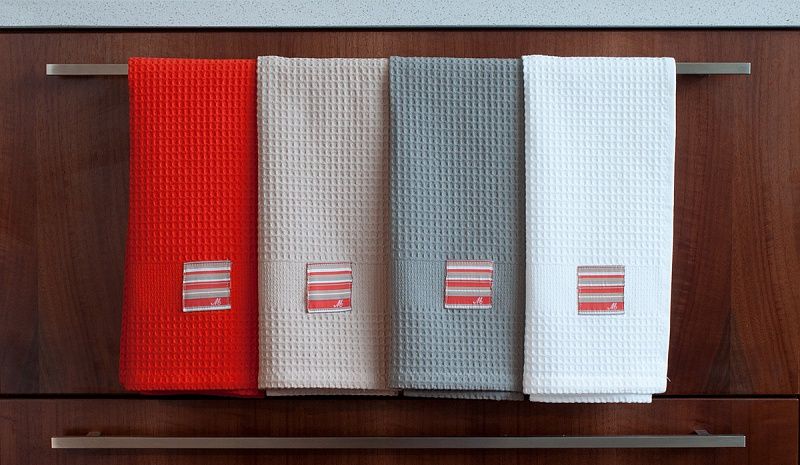 len - ……………………………………………………………………typ tkaniny - vaflová, froté, plátno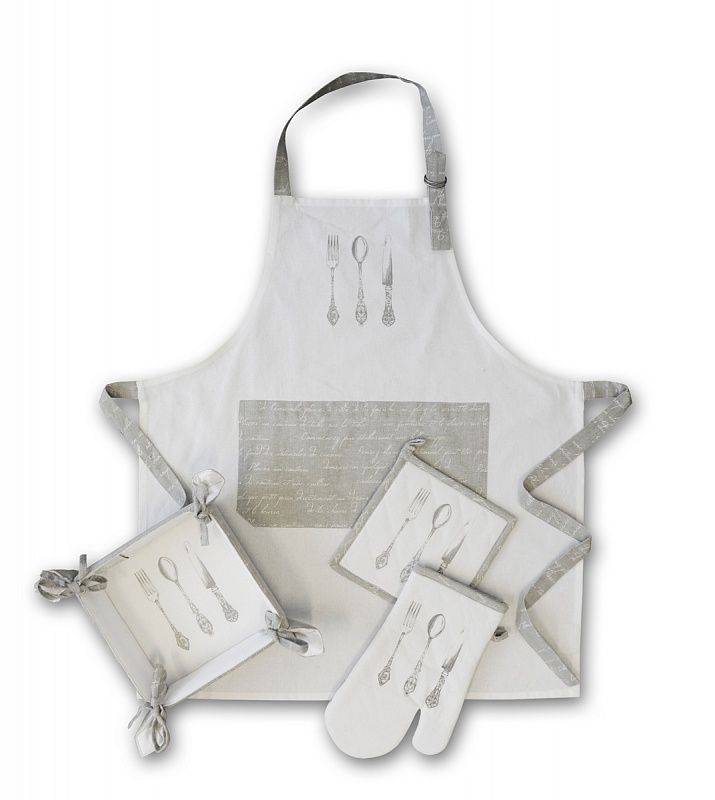 nejběžnější rozměry - 40x70, 50x70 cmChňapky a podložky pod hrncemateriál - bavlna, prošité pro zpevnění výplnězávěsné, s magnety Kuchyňské zástěry a sety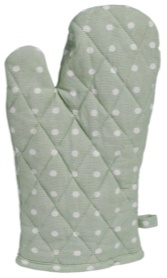 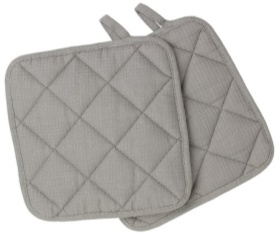 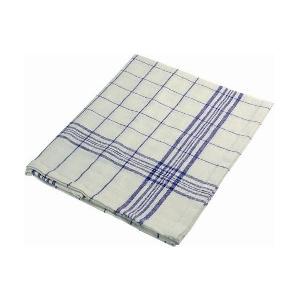 pánské, dámské, dětské, unisexvázání za krk nebo pouze do pasumateriál - bavlna s potiskemset - obsahuje i košík na pečivo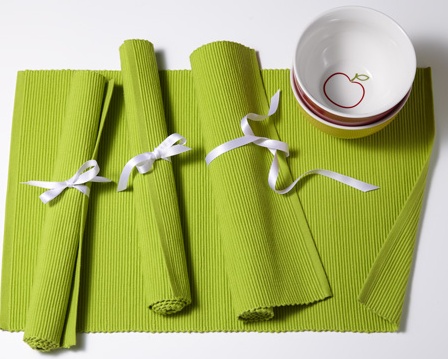 Prostírání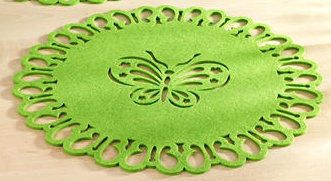 materiál - bavlna, len, vlněný filcPVC, PVC s potiskemUbrusyzákladní pravidlo - ubrus má vždy přesahovat 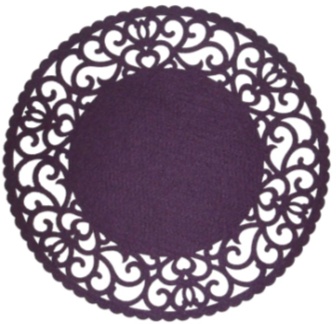      okraj stolu o 20 až 30 cmmateriál - bavlna, len, polyester, směsi, PVCkulaté, oválné, obdélníkové, čtvercové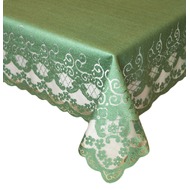 druhy ubrusů:saténový - …………………………………………………žakárový = krajkový - pro slavnostní vzhledvyšívané ubrusys nešpinivou úpravou - potažen nebo napuštěn teflonem, 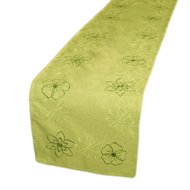      znečištění zůstává na povrchu a lze je snadno setřítPVC ubrusy s potiskem - …………………………………celoroční, vánoční, velikonoční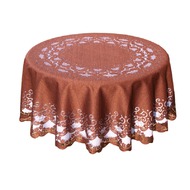 středový pásový ubrus - tzv. běhoun lze používat na čtvercové, obdélníkové i oválné stolyšířka běhounu by měla být o polovinu menší, než je šířka stolu2) Koupelnové textilní doplňkyRučníky a osuškymateriál - bavlna, Tencel (vysoce savé mikrovlákno z viskózy)     bambus - ……………………………………..........................................................................................................     MODAL - ………………………………………………………………………………………………………….  froté = smyčkový povrch, vaflové = mřížkový povrchnejdůležitější vlastnosti - ………………………………………………………………………………………….druhy:  ručníky - koupelnové, kuchyňské, pracovní      osušky - koupelnové, plážové, dětské           rozměry ručníků - 30x50, 50x90, 50x100 cm	      rozměry osušek - 70x140, 70x180, 100x180 cm Župany froté z bavlny, bambusu či směsové - dámské, pánské, dětskéKoupelnové předložky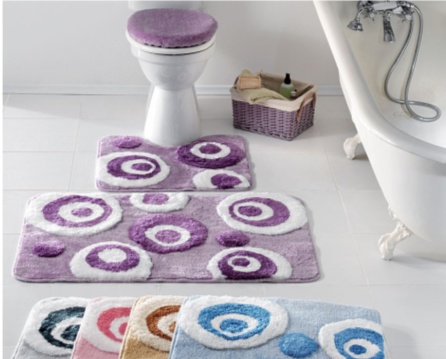 materiál - 100% polyacryl, protiskluzová úpravapodle úpravy rubové strany mohou být vhodné i pro podlahové vytápění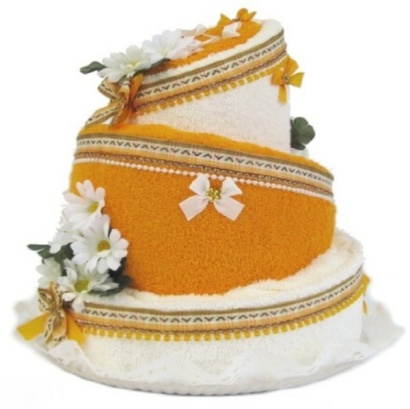 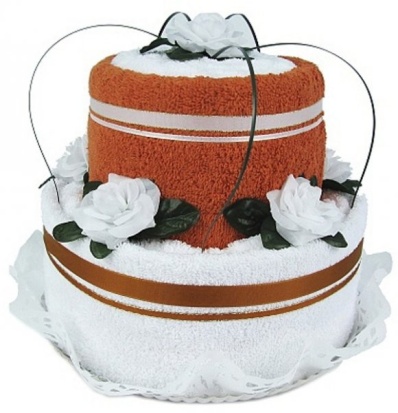 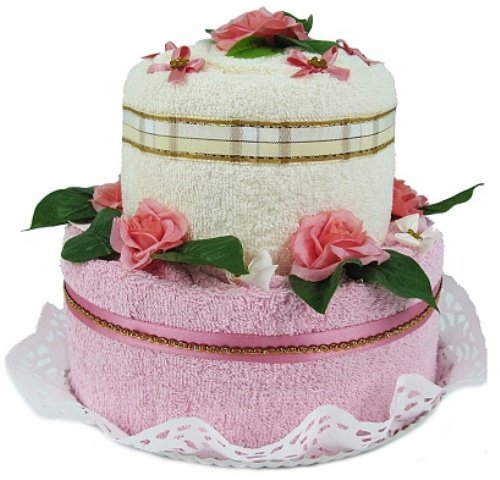 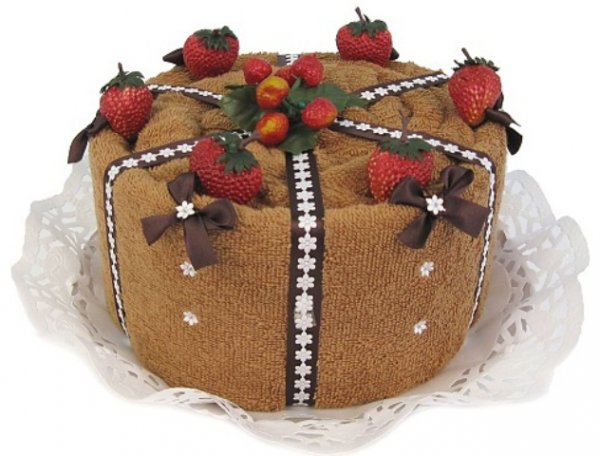 3) Bytové textilní doplňky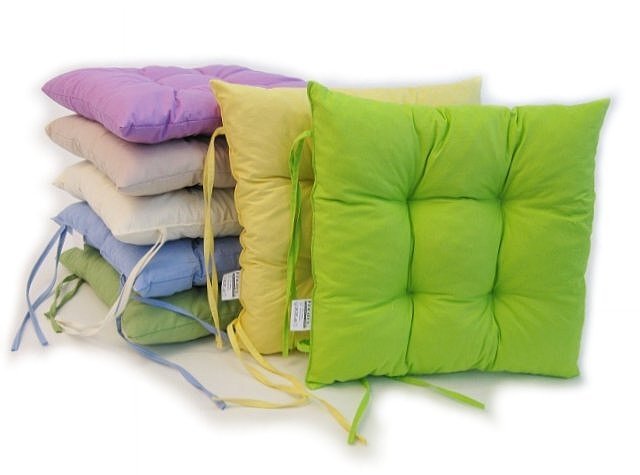 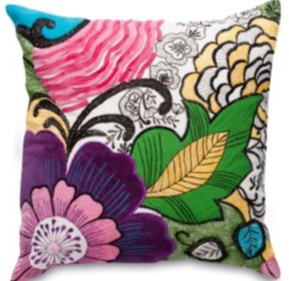 Dekorační polštářky - 40x40 cm i jiné atypické rozměry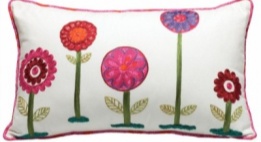 Podsedáky      k pevnému přichycení k židlivýplň - PUR pěna nebo dutá vlákna ZávěsyJsou určeny pro zastínění, ale zajistí i lepší akustiku v místnosti a dodají interiéru styl.  Materiál - PES, bavlna.Záclony materiál - PAD (nylon) - žloutne vlivem UV, PES - nežloutne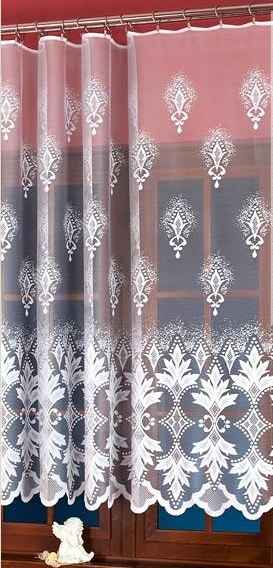 Typy záclon - balkónové, obloukové, vitrážové, moderní (efektně řasené)organza  - …………………………………………………………………….tyl - ……………………………………………………………………………voál = lehká průsvitná dekorační látka, zastírací záclonažakárské záclony - …………………………………………………………..panelové záclony - …………………………………………………………..provázkové záclony - z tkaných stužek nebo pletených provázkůvyšívané záclony a záclonky z madeiryHotové - ……………………………………………………………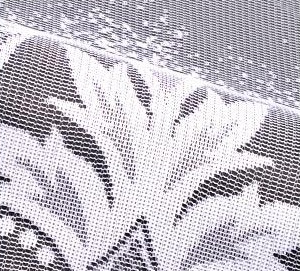 Metráž - počet metrů = šířka záclony, na nařasení je nutno tuto                    šířku násobit 2-3 a připočíst cca 8 cm na založení stran                    Šířka - 25 - 260 cm.  doplňkový sortiment - řasovka, tunýlek, kroužky, žabky, háčky,      zátěžová olůvka, záclonové tyče a kolejnice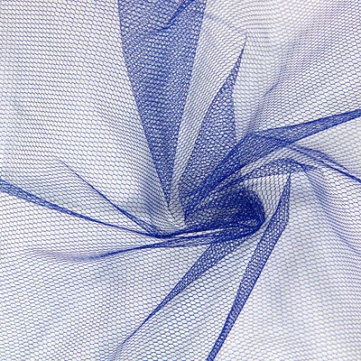 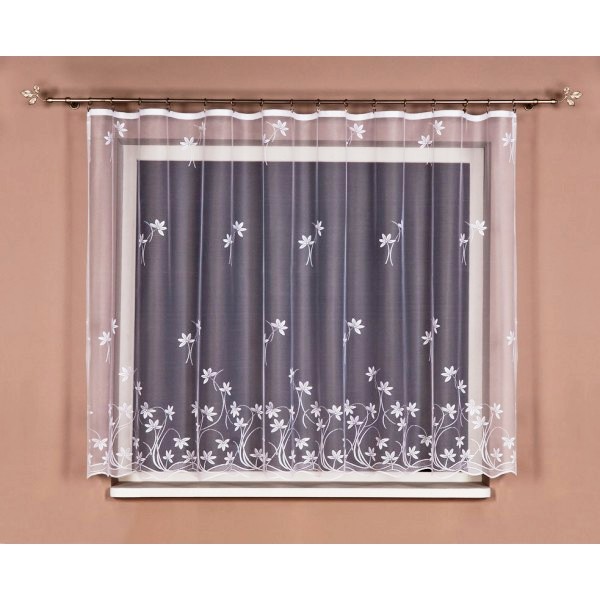 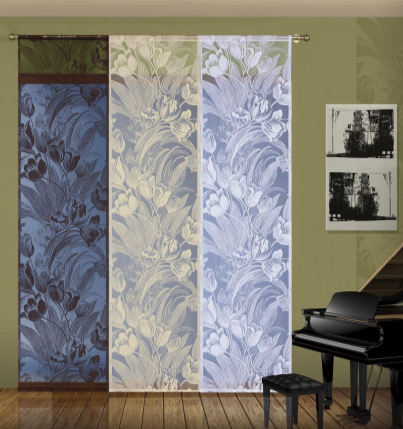 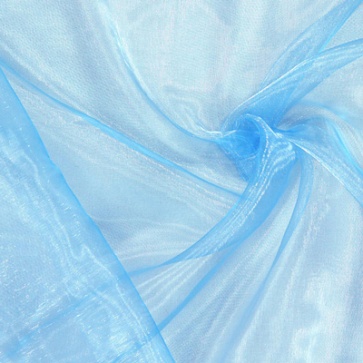 Určete šířku záclony a její spotřebu pro toto okno!